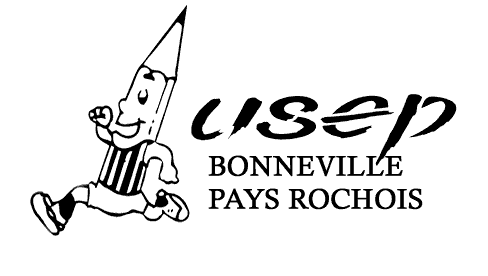 NOM :_____________PRÉNOM :___________Atelier 1 : Rallye  Photos :    1     2      4     5     6      7      8      9    10    11    12   13    14   15 16    17   18   19   20  Atelier 2 : Course à la gommette : 10 planchettes oranges à trouverNombre de gommettes bien placées sur le plan:	Atelier 3 : Parcours rose facile : 8 balises à relever et à poinçonner dans l’ordreOrdre respecté 		  			Atelier 3bis :  Parcours rose: 8 balises - gomettes à placer sur un planNombre de balises bien placées:Atelier 4 : Les cibles à orienter et à colorier:Cible 1            Cible 2              Cible 3               Cible 4Atelier 5 : Course aux 5  balises par plan en 30 minutes:5a :Nombre de balises faciles trouvées: (39, 44, 53,65,73)  5b :Nombres de balises éloignées trouvées (34,43,49,69,72)5c : Nombres de balises difficiles (32,51,56,68,71)Version 2019